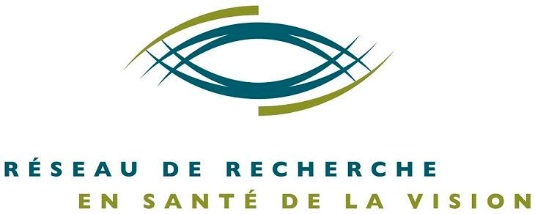 Formulaire de soumission d’une annonce pour affichage sur le site web du RRSVForm to submit an ad on the VHRN WebsiteRecherché / Wanted:+ Étudiant du 1er cycle (stage) / Undergraduate student (internship)+ Étudiant 2e cyle (MSc) / Master student+ Étudiant 3e cycle (PhD) / PhD student __ Stagiaire postdoctoral / Postdoctoral fellow __ Chercheur / researcher__ Assistant de recherche / research assistant__ Technicien de laboratoire / laboratory technician__ Autre / Other. Spécifiez / Specify:Bref résumé de l’annonce (3-5 lignes) / Short summary of the ad (3-5 lines):En français et en anglais / In French and EnglishLe laboratoire de Neurophotonique de l'École d'Optométrie de l'Université de Montréal est à la recherche de stagiaires et d'étudiants gradués (MSc/PhD). Ce laboratoire s’intéresse à la cartographie et à la connectivité fonctionnelle dans le système visuel. Il emploi des approches complémentaires d’optogénétique, d’imagerie calcique et de mesures comportementales. Pour plus d’information contacter Matthieu Vanni (matthieu.vanni@umontreal.ca) ou consulter http://www.opto.umontreal.ca/cortex/The Neurophotonics Lab at the School of Optometry of the University of Montreal is looking for graduate (MSc/PhD) and undergraduate students. This lab explores brain mapping and functional connectivity in visual system. Complementary approaches of optogenetics, calcium imaging and behavioral measures are used. For more information, please contact Matthieu Vanni matthieu.vanni@umontreal.ca or visit http://www.opto.umontreal.ca/cortex/Date de soumission de l’annonce / Submission date of the ad: ASAP, 3 octobre 2019Date de retrait / Date of withdrawal *: 20 décembre 2019* À moins d’avis contraire, l’annonce sera automatiquement retirée après un mois Unless otherwise stated, the announcement will be automatically withdrawn after one month.Coordonnées de la personne contact / Contact informationPrénom nom / Surname last name: Matthieu VanniLaboratoire et institution / Laboratory and institution: Laboratoire de Neurophotonique, École d’Optométrie, Université de Montréal.Téléphone / Phone: 514-343-5946Courriel / Email: matthieu.vanni@umontreal.caPour plus d’information / For more information:Réseau de recherche en santé de la vision / Vision Health Research NetworkTelephone: 514-252-3400 #1568reseau.vision.hmr@ssss.gouv.qc.cawww.reseauvision.ca